Titre du résumé en françaisAbstract title in englishPremier Auteur1, Deuxième Auteur1, Troisième Auteur21 : Département, LaboratoireOrganisme, Institution, Université Adresse, F- code postale Ville Cedex 3e-mail : premier@yyy.fr2 : Département, LaboratoireOrganisme, Institution, Université Adresse, F- code postale Ville Cedex 3e-mail : deuxième@yyy.frInstructions pour le résumé de 2 page.. Format papier : A4 orientation portrait. Marges : haut , bas , gauche  et droite . Interligne simple partout.En-tête et pied de page : . Espacements avant et après les paragraphes : 0 points.Titre centré en times new roman 12 points gras, suivi d’une ligne blanche 12 points times new roman. Titre en anglais centré en times new roman 12 points gras et italique, suivi d’une ligne blanche 18 points times new roman. Noms des auteurs : centrés en times new roman 10 points gras séparés par une virgule, suivis par une ligne blanche 10 points times new roman. Adresses postales et e-mails : centrées en times new roman 8 points, suivies par une ligne blanche de 8 points times new roman entre chaque adresse. Ligne blanche de 18 points times new roman avant le début du texte.Corps de texte : times new roman 9 points, justifié. Le résumé ne peut pas contenir de chapitres et de sous-chapitres, par contre il doit impérativement inclure au minimum une figure référencée comme suit (fig. 1) et – éventuellement - un tableau référencé comme suit (tab. 1). La légende de la figure/tableau est en times new roman 9 points italique. Les figures/tableaux et leurs légendes sont centrés. Espacement entre texte et figures/tableaux : 9 points times new roman. 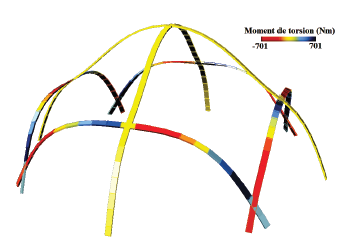 Fig. 2. Exemple de figureTab. 1. Exemple de tableau.Equations : centrées et identifiées comme suit : (eq. n) dans le texte. 	                                                      (eq. 1)Le résumé ne pourra pas dépasser deux pages et devra inclure obligatoirement une liste de références bibliographiques même succincte, et référencées [1] dans le texte.Merci de  ne pas modifier les zones en-tête et pied de page.Les fichiers des résumés - au format .doc - seront directement déposés sur le site WEB des DiXite3dPrint à la rubrique : soumission   https://dixite3dprint.sciencesconf.org/La taille du fichier .doc du résumé ne devra pas excéder 1M.Remerciements Une section « remerciements » peut être insérée avant les références, qui peut être utile par exemple pour présenter un programme de recherche associé au manuscrit et les partenaires de ce programme. Références[1]	X. YYYY, S. ZZZZ, « Models for conference proceedings ». Int. J. of Conference Proceedings, Vol. 1, pp. 1-50, 2010.AAAABBBBCCCCDDDDXY0,53FF881ALL